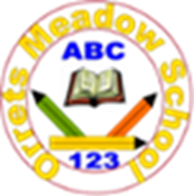 Week Back to school123456Half Term12345678AUTUMN 4/5th Inset11/9/2318/9/2325/9/232/10/239/10/2316/10/2330/10/236/11/2313/11/2320/11/2327/11/234/12/2311/12/2318/12/23Art Day FScience Fri DTArt Day FScienceXmas REPlace ValuePlace ValueAddition SubtractionAddition SubtractionGeometryShapeGeometryPositionDirectionMultiplication DivisionMultiplication DivisionFractionsPlace Value ValueMeasureHeightLengthTimeMoneyProblemSolving /Real life MathsSPRING8/1/24 Inset9/1/2415/1/2422/1/2429/1/245/2/2412/2/2426/2/244/3/2411/3/2418/3/2425/3/24Art Day FScienceDT FScienceGood FPlaceValueX / ÷MoneyDataGeometryPositionDirectionGeometryShape+ / -Place ValueFractionsMeasureWeightCapacityTimeSUMMER15th Inset16/4/2422/4/2429/4/246/5/2413/5/2422/5/243rd Inset 4/6/2410/6/2417/6/2424/6/241/7/248/7/2415/7/2422/7/24Bank hol MDT day FScienceHealth Induc day W3 daysPlace ValueMultiplicationDivisionMultiplicationDivisionDataMoney+/-Place ValuePositionDirection ShapeDataTimeMeasure+/-Problem Solving /Real LifeMaths